Susan P. Burton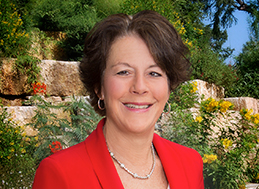 1607 West AvenueAustin, TX 78701(512) 328-1540(512) 328-1541 Faxsburton@cornellsmith.comwww.cornellsmith.comBiographySusan is a Partner at the employment law boutique firm of Cornell Smith Mierl Brutocao Burton. She is Board Certified in Labor and Employment Law by the Texas Board of Legal Specialization and serves as an Arbitrator in employment law cases for The American Arbitration Association.Susan advises employers across many industries on all aspects of human resources and employment law issues. She collaborates with employers on risk prevention strategies such as managing employee leave and attendance issues, review and revisions of employee handbooks, employment agreements, confidentiality and non-competition agreements, and supervisor and employee training.Susan also has extensive experience representing employers before administrative agencies such as the EEOC, Texas Workforce Commission, Department of Labor and in litigation in state and federal court.Susan has provided service to the community and to the Bar throughout her career. She has served on many non-profit boards, in officer capacities and as a Board member, including Big Brothers Big Sisters of Central Texas, Volunteer Legal Services of Central Texas, and the Travis County Women Lawyer’s Foundation. She is currently on the Board of the YMCA of Austin, PAWS Shelter of Central Texas and the Greater Austin Sports Foundation. Susan is the mother of two teenagers and a native (South) Austinite. Susan is also a fitness enthusiast who enjoys the outdoors and staying active. She has run seven marathons (including the Boston Marathon- two times) and many half-marathons.